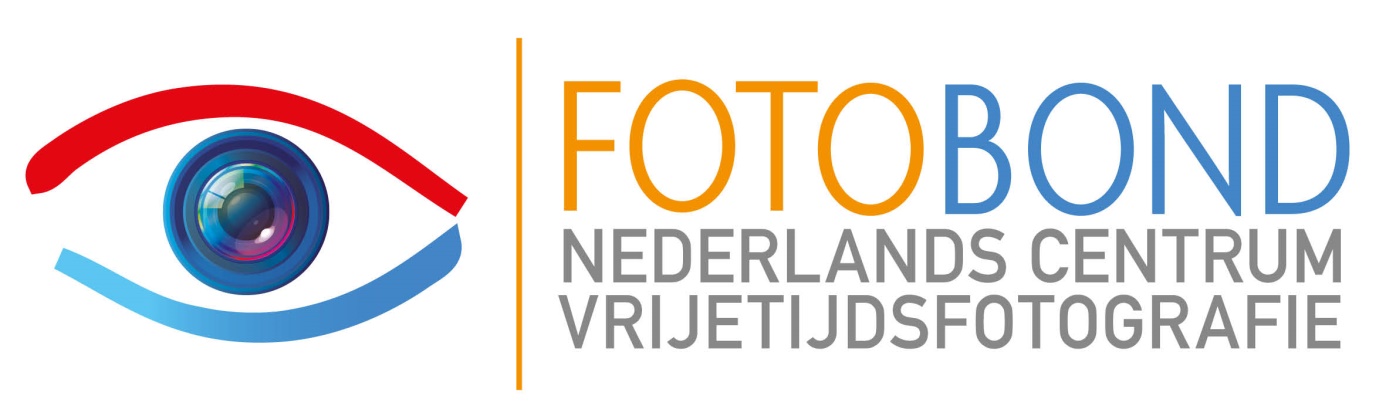 InfobulletinDe Verenigingsscanvoor de FotoverenigingNaar het voorbeeld van “Verenigingsscan” van de Kunstfactor toegespitst op de verenigingenvan de FotobondInhoudIntroductieHoe kunnen we onze vereniging (verder) verbeteren?Een instrument voor het bestuur van fotografieverenigingen en Afdelingen van de Fotobond die willen weten hoe ze er voor staan.De verenigingsscan is ontwikkeld door de Fotobond naar een voorbeeld van de Kunstfactor.Het is een specifiek op fotoverenigingen en Afdelingen binnen de Fotobond ontwikkelde scan. Hiermee worden de zaken waar aandacht aan is besteed en aspecten die mogelijk nu aandacht nodig hebben binnen de eigen vereniging of Afdeling in kaart gebracht.Er worden zienswijzen aangeboden over wat een fotovereniging zou kunnen/willen.Er worden ook tips gegeven die kunnen helpen om eventuele veranderingen te realiseren.Niet alle bestuursleden van de verenigingen en Afdelingen hebben een leidinggevende of bestuurlijke achtergrond. En niet elke bestuur vindt het nodig om de eigen ‘toko’ nadrukkelijk aan regels te binden. Juist voor deze mensen is deze scan goed te gebruiken: ontdek waar mogelijk een risico aanwezig is en ontdek wat je zeker zo wilt houden zoals het nu is!De verenigingsscan bestaat uit een algemeen deel met de begrippen en een beknopte documentatie per thema (pdf) en de vragenlijst met de werkwijze (‘.doc’ en excelsheet).Veel plezier met de vragenlijst en de bijbehorende discussie enveel succes met het realiseren van eventuele veranderingen!InleidingVerenigingen/Afdelingen binnen de Fotobond zijn vaak op een zelfde manier vorm gegeven.Ze hebben een bestuur en vrijwilligers die noodzakelijk zijn om de verschillende taken binnen een vereniging/afdeling uit te voeren. Veel verenigingen en Afdelingen zijn succesvol en worden gewaardeerd door hun leden. Tegelijkertijd lopen verenigingen en Afdelingen soms tegen de grenzen van hun kunnen aan op het gebied van groei, organisatie en vernieuwing. Een duidelijk beeld voor de toekomst waar de vereniging of Afdeling heen wil en hoe men daar kan komen is dan belangrijk.Deze verenigingsscan helpt de vereniging of Afdeling om de gang van zaken tegen het licht te houden en te bedenken of veranderingen nuttig kunnen zijn.TIP: Er is een vereniging die de leden die 5 jaar lid zijn vragen om de scan in te vullen, als feedback op de ledeninformatie die de vereniging verstrekt.BegripsbepalingALVDe minimaal jaarlijks te houden Algemene Leden Vergadering.HHRHuishoudelijk reglementPRPublic Relations: de activiteiten die een vereniging onderneemt om bekendheid te gevenaan haar bestaan, haar doelstellingen en te ondernemen activiteiten.DoelgroepenOnder een doelgroep verstaan we:vooral: een fotografisch interessegebied: bijvoorbeeld de natuurfotografenook: ervaring: bijvoorbeeld iedereen die korter dan 2 jaar fotografeerten: fotokwaliteit: iemand die heel goed of juist minder goed fotografeert en verder:een geografische grens: bijvoorbeeld iedereen uit de gemeente Apeldoorneen leeftijdsgrens: bijvoorbeeld iedereen jonger dan 24 jaarde sexe: vrouwen of mannenVrijwilligersDe vrijwilligers zijn de leden die geen bestuurstaak hebben en zich inzetten om bepaaldetaken/activiteiten te organiseren of uit te voeren (soms in een commissie).NB. In de tekst van de verenigingsscan wordt gesproken over “de vereniging”.In alle gevallen wordt bedoeld: “de vereniging of de Afdeling”.Werking van de verenigingsscanDe verenigingsscan gaat over 10 thema’s:1. Wat wil de vereniging?2. Hoe heeft de vereniging het georganiseerd?3. Aanpassingsvermogen van de vereniging4. Geld en middelen.5. Doelgroepen en ledenbeleid.6. Programmering.7. Accommodatie.8. Vrijwilligers.9. Sociale interactie.10. PR en activiteiten.Bij elk thema staan gesloten vragen die met JA of NEE kunnen worden beantwoord.Het is heel eenvoudig om naar aanleiding van het invullen van de vragenlijst zelf te bedenken waarin wel voorzien is en waarin niet of minder goed voorzien is.Niet elk onderwerp dat in de vragen aan de orde komt is voor elke vereniging van belang.De vragen helpen wel om de gedachten over hoe het in de vereniging toegaat helder te krijgen, om een eventueel knelpunt te ontdekken en mogelijk om veranderingen te overwegen.De infobulletins beschrijven mogelijkheden om huidige en toekomstige knelpunten aan te pakken en veranderingen te realiseren.NB. Er wordt overwogen op termijn de verenigingsscan interactief op de website vande Fotobond ter beschikking te stellen. Hetwordt dan mogelijk de eigen scores anoniemte vergelijken met de gemiddelde scoresvan andere verenigingen/afdelingen. Op dit moment is dit nog niet het geval en bestaat alleen de papieren versie en de Excel-sheet.De werkwijze van de verenigingsscan is opgenomen in de vragenlijst.De thema’s: kort besprokenThema 1: Wat wil de verenigingDe wet schrijft voor dat het doel van devereniging in de statuten opgenomen moet zijn. De statuten zijn de (wettelijke) basis van een vereniging en het vertrekpunt voorde programmering en de organisatievan de vereniging. Dat wil zeggen dat elk lid van de vereniginggebonden is aan de statuten: niemand mag zich daaraan onttrekken of er van afwijken.Bij de vraag “Wat wil de vereniging?” is de vraag eigenlijk: “Wat staat er in de statuten?”.Als de opgenomen doel-stelling breed is gefor-muleerd, kunnen discus-sies ontstaan over wat men binnen de verengingen zou moeten gaan doen. Een goed geformuleerdedoelstelling helpt het bestuur bij het plannen van activiteiten en maakt het mogelijk geschillen over wat de vereniging nu wel of niet moet doen in goede banen te leiden.Bij het denken over de verenigings-activiteiten werken bestuur en leden nauw samen. Het bestuur wil straks een breed draagvlak krijgen en op de ALV niet voor nare verrassingen komen te staan. De leden willen graag een jaarprogramma dat ze gewenst hebben.Vaak is het wenselijk om (in een (beleids)plan) vast te leggen op welke manier men dit globaal denkt te bereiken.Een (beleids)plan is dan een praktische uit-werking van de doelstelling.Wanneer er binnen de vereniging verschil-lende fotografische interessegebieden zijn (natuurfotografie, reisfotografie, journalistieke fotografie e.d.), is het van belang kenbaar te maken wat en hoe de vereniging daar aandacht aan wil geven – of dat juist niet wil doen.Ook dat is goed op te nemen in het (beleids)plan. Er zijn meer onderwerpen die periodiek de aandacht kunnen vragen, zoals: 1) Hoe groot willen en kunnen we groeien? 2)Contributie verho-gen? Verlagen?Ook hiervoor kan een bestuursvoornemen gemaakt worden dat een plaats kan krijgen in het (beleids)plan.Natuurlijk kent elke vereniging periodes van uitmuntend bestuurlijk en organisatorischfunctioneren, maar er zijn ook periodes, soms van meerdere jaren, waarin de ver-eniging minder goed loopt. Een  zorgvuldig functionerende ver-eniging zorgt voor een geschreven beleid om opvolgende besturen te helpen en om een gelijke gedragslijn over meerdere jaren mogelijk te maken.TIP: Een beleidsplan wordt vaak opgezet voor een langere periode, bijvoorbeeld 4 jaar.Belangrijke aandachtspuntende leden kennen de doelstellingen van de vereniging;de vereniging weet wat zij op termijn wil bereiken;de vereniging heeft een duidelijk beeld van het gewenste aantal leden;de vereniging weet hoe ze omgaat met (extreme) groei van het aantal leden;de vereniging communiceert effectief met de leden;de leden melden hun ideeën en het bestuur onderzoekt de uitvoerbaarheid daarvan.Thema 2: Hoe heeft de vereniging het georganiseerd‘Ze of we’ is de bekende vraag binnen het verenigingsleven. De leden en het bestuur vormen samen de vereniging, of komen de clubleden ‘shoppen’? We kennen allemaal het verschijnsel dat ‘een kleine harde kern’ in een (foto)club heel veel energie en tijd stopt. Stel jezelf dan de vraag ‘hoe hebben we het georganiseerd?’.Streef naar een goede wisselwerking tussen bestuur en clubleden. Doe als bestuur beslist niet alles. Formeer naast een bestuur ook ‘werkgroepjes’ of ‘commissies’ die verantwoordelijk zijn voor een taak of een onderdeel van het jaarprogramma: een mix van bestuur en leden die samen de klus klaren! (Zie het thema ‘vrijwilligers’.)Betrek absoluut jonge mensen in de teams. Als dat niet spontaan gebeurt wijs deze dan ‘democratisch’ aan! Geef leden geen kans alleen te komen ‘halen’ maar spreek als voorwaarde of spelregel af, bij entree tot de club, dat ze ook ’brengen’. Neem als bestuur wel de leiding en geef regelmatig ruimte voor inbreng. Vergader niet alleen met jebestuursleden en de clubleden, maar praat ook op andere momenten met ze over verenigingszaken!Zijn de lijnen duidelijk?Is er een open communicatiestructuur binnen de club?Zijn er sluimerende storende factoren in een club die om een oplossing vragen?Ben je als voorzitter of als bestuurslid open voor de leden en ben je makkelijk bereikbaar?Is er een positieve lijn naar de afdeling en naar de Fotobond?Heeft het bestuur voldoende vertrouwen en krijgt het de ruimte om te handelen of te beslissen en probleemoplossend op te treden?Laat spanningen tussen clubleden niet liggen maar reageer er op. Maak duidelijke spel-regels binnen een club. Spelregels worden eerder geaccepteerd dan geboden, verboden en verplichtingen.Als bestuur en leden afspraken kiezen als basis voor elkaars verantwoordelijkheid heb je meer draagvlak voor het beleid en levert het een optimale sfeerop en dus… kwaliteit.Hoe kleiner de afstandtussen bestuur en leden hoe beter een club functioneert.Dat is eveneens van belang bijhet vervullen van vacatures binnen hetbestuur: hoe kleiner de afstand onderling is, hoe makkelijker vacatures opgevuld kunnen worden binnen onze club!TIP: Schroom nooit om bij een bevriendeclub te informeren hoe zaken bij hen lopen.Je wordt er altijd wijzer van.En… mensen zijn belangrijker dan camera’s,lenzen en sluitertijden. Toch?Belangrijke aandachtspunten:de vereniging heeft en werkt volgens statuten en een huishoudelijk reglement (HHR);de taken van de bestuursleden zijn beschreven en worden nageleefd;het functioneren van de club wordt elk jaar geëvalueerd;de werkgroepen weten precies wat hun taken en verantwoordelijkheden zijn;het werven van nieuwe bestuursleden wordt planmatig aangepakt op basis van een taakomschrijving.Thema 3: Aanpassingsvermogen van de verenigingHet bestuur van een vereniging zal zichregelmatig bezinnen op het functioneren van de vereniging en over de activiteiten in de komende periode. Men zal dan afwegen of er iets nieuws ondernomen moet gaan worden.Of zou het programma van het vorige jaar, met enkele kleine wijzigingen, weer voldoen? Zijn de leden én het bestuur tevreden met wat de vereniging doet?De verenigingsscan geeft niet aan ofer een noodzaak is voor de vereniging om iets te veranderen: een verenigingdie als doel heeft de tech-nieken van Daquerre te beoefenen kan zich mogelijk zorgen maken over de continuïteit van de vereniging, maar zal zich misschien niet willen verdiepen in digitale technieken.Aanpassingen binnen een vereniging ont-staan vaak op een natuurlijke manier en heel geleidelijk, zoals de acceptatie van de digitale fotografietechnieken.Het kan ook gebeuren dat er plotseling iets gebeurd waardoor nadenken over het heden en de toekomst prioriteit verdient, bijvoorbeeld als er een nieuwe vereniging in de buurt is opgericht die actief is op het gebied van fotografische opleidingen, terwijl de eigen vereniging hier geen activiteiten voor kent. Is er een verschil van inzicht over de programmering binnen het bestuur met een aanleiding: maken we een fotoboek, of niet? Soms is de fotografische gerichtheid van (bestuurs) leden een gevoelig punt: wedoen alléén natuurfotografie! Of er is een geschil tussen bestuur en (enkele) leden over geplande / juist niet geplande activiteiten. Enzovoort.Het is voor elke vereniging nuttig om af en toe te bespreken op welke manier de vereniging aansluiting heeft op de esthetische, technische en maatschappelijkeontwikkelingen. En of de stijl, de doelstelling en de activiteiten van de vereniging nog steeds aansluiten bij de wensen van de leden. En of de vereniging nog steeds levensvatbaar is. Dat is een actieve houding ten opzichte van veranderingen in de fotografische wereld.Die houding is aanbevelenswaardig!Om als bestuur het inzicht in de wensenvan de leden te actualiseren, is het ver-standig om in ieder geval jaarlijks een enquête te houden,gericht op de waar-dering van de leden over de activiteiten in de afgelopen periode en te vragen naar ideeën voor de komende periode.TIP: Enkele vragen die in de erenigingsscangebruikt worden, passen eveneens goed in een jaarlijkse enquête!Belangrijke aandachtspunten:de vereniging heeft een doelstelling en deze wordt gedragen door de leden;de vereniging past de doelstelling aan als de leden dat wensen;de vereniging groeit en weet daarmee om te gaan;de vereniging past haar programma aan, op de (nieuwe) doelgroepen en leeftijds-categorieën;de vereniging staat open voor nieuwe (esthetische) stromingen in de foto-grafie;het jaarprogramma is gericht op de (nieuwe) doelgroepen en kent elk jaar nieuwe activiteiten;de vereniging doet iets waar de maatschappij wat aan heeft.Thema 4: Geld en middelenHet kan zijn dat er een keer vragen opdoemen op het gebied van de begroting, de toegekende verantwoordelijkheden, inzichtelijkheid in de financiën, de (maandelijkse) rapportage, de budgetbewaking, het tekort aan financiëlemiddelen, etc.Als meerdere vragen in deze scan met “NEE” moet worden beantwoord kan het financieel beheer van de vereniging uiteindelijk leiden tot onenigheid binnen de verenging en financiële problemen.Belangrijk is dan op zoek te gaan naar een andere manier van werken.Uitgangspunt bij een degelijk financieel beleid is een goedgekeurd realistisch jaarplan: vaste kosten en activiteiten versus begroting. De begroting moet sluitend zijn en mag niet overschreden worden. Daarnaast is het wenselijk dat de vereniging beschikt over een voortschrijdende begroting die minimaal het komend jaar dekt.Basis voor zo’n meerjaren begroting is een actueel (beleids)plan, waarin is aangegeven hoe de vereniging zich in de komende jaren wil ontwikkelen, eventuele evenementen, investering in middelen (beamer, notebook etc.) en hoe men aan de benodigde financiële middelen wil komen.Is aan deze basisvoorwaarden voldaan?TIP: Reserveringen zijn belangrijk bij eengrote activiteit in een komend verenigingsjaar.TIP: Er zijn een aantal geldgevende fondsendie (op internet) aangeven welke cultureleuitingen ze steunen en op welke manier jesponsorschap kunt verkrijgen.TIP: Bij het bedrijfsleven gaat het er vaakom welke tegenprestatie je de sponsorbiedt. Denk dus in een win-win model!TIP: Het is belangrijk dat de verant-woordelijkheden van het bestuur goed zijn vastgelegd.`TIP: Bij een groot evenement is het werkenmet een deelbudget, gebaseerd op een planvan belang. Evenals een actieve toezicht-houder die de kosten (en de voortgang) bewaakt.TIP: Zorg ervoor dat het huishoudboekje van de vereniging inzichtelijk en transparantis en dat alle (bestuurs) leden wetenwaaraan de contributie wordt besteed.TIP: Voor de bewaking van de financiën ishet raadzaam om op elke bestuurs-vergadering de financiën kort te bespreken: de werkelijke uitgave worden vergeleken met de begroting. Als het mis lijkt te lopen, kan er direct worden ingegrepen. De financiële middelen kunnen vaak door fondswerving (subsidies en sponsoring)worden aangevuld.Zie de ‘Documentatie’.Belangrijke aandachtspunten:de vereniging heeft een door ALV vast-gestelde begroting waarin de hoogte van de contributie is opgenomen;het is duidelijk wie het budget bewaakt op overschrijdingen;de vereniging heeft een kascommissie (of een accountant);het is duidelijk (bestuur / leden) hoeveel geld er beschikbaar is voor activiteiten;voor de organisatie van een groot evenement is er een werkgroep met een budget, dat het bestuur bewaakt;de penningmeester controleert uitgaven actief;er wordt gedacht aan het krijgen van sponsorgelden e.d. voor evenementen.Thema 5: Doelgroepen en ledenbeleidDoor duidelijk te melden welke soort foto-grafische activiteiten de vereniging aanbiedt, ben je ook duidelijk over welke activiteiten je niet aanbiedt. Onder een doelgroep verstaan we vooral: de fotografische interesse (natuurfotografie),ervaring (iedereen die korter dan 2 jaar fotografeert), kwaliteit (goede of minder goede fotografie).TIP: Een vereniging hoeft bij de toetredingvan nieuwe leden geen beperking in acht tenemen. Het is wel goed om te weten wathet nieuwe lid zoekt en of dat geboden kanworden.De fotografische interesses kunnen een onderwerp van overleg zijn op de ALV.Een programmering die niet aangepast is op de interesses van de leden, kan er voor zorgen dat leden zich niet meer thuis voelen in hun club! Het organiseren van activiteitendie speciaal gericht zijn op één doelgroepvereist zeker de inzet van vrijwillige trekkers van die activiteit. Loopt dat soepel genoeg? Is dat stimulerend voor anderen? Treden leden gemakkelijk toe tot zo’n doelgroep? Of weten ze niet wat daar plaatsvindt?Een nieuw lid verwacht iets van de ver-eniging en van de Fotobond. Het is nood-zakelijk direct vast te stellen of de ver-wachtingen van het nieuwe lid overeen-komen met het aanbod van de vereniging.Dit kan d.m.v. een intakegesprek met behulp van een lijstje met vragen of de verenigingsbrochure. De vereniging heeft evenzo verwachtingen van een aspirant-lid en stelt eisen aan een lid, die tijdens het intakegesprek kunnen worden uitgesproken: bardiensten, materiaal beheer, het actief meedoen aan wedstrijden, het regelmatigtonen van werk, het (laten) bespreken van (eigen) foto’s en de bereidheid bestuursfuncties te vervullen. En natuurlijkwil het nieuwe lid alles weten over de vereniging en wat de Afdeling en de Fotobond te bieden hebben.TIP: De vereniging zal zeker van haar ledenverwachten dat deze actief zijn binnen devereniging en niet alleen consumeren wataangeboden wordt!In het bestaan van een vereniging komtzowel groei als krimp voor. Men zal af en toe praten over de vraag: “Hoe groot / klein mag de vereniging worden?”.Vanaf ca 1990 (opkomst digitale fotografie)is er een sterke groei binnen de foto-verenigingen. Het instellen van een wacht lijst is een oplossing voor al te abrupte groei, maar dat is wel een tijdelijke oplossing.Als een lid vertrekt uit de vereniging is het goed om een exitinterview te houden en vast te stellen waarom het lid vertrekt. Er kan een reden zijn die voor de vereniging zo belangrijk is, dat men deze wil bespreken op een ledenvergadering.TIP: Een van te voren opgesteld lijstje metexit-vragen werkt goed. Dat kan ook opgezonden worden waarna het vertrokken lid dit thuis kan invullen en opzenden naar het bestuur (envelop met postzegel meezenden als je een reactie wilt!).Belangrijke aandachtspunten zijn:de verschillende fotografische interesses (de doelgroepen);gewenste grootte van de vereniging en de leeftijdsdiversiteit; aanpassen van statuten en programmering bij gewijzigde belangstellingen;intakegesprek (met vragenlijstje) en exitinterview (met vragenlijstje);introductieprogramma nieuwe leden.Thema 6: ProgrammeringElke doelgroep (die volgens de statuten in de verenging thuishoort) verdient in de vereniging: aandacht, geld en middelen.Programmering op basis van doelgroepenzal zeker helpen om tevreden leden te houden.De programmeringkan voorzien in por-tretfotografie, na-tuurfotografie,fotografie naar aanleiding van opdrachtenof thema’s en zo verder. Ook kunnenspeciale activiteiten geprogrammeerdworden voor de beginnende fotografen.En tevens is het verstandig extra aandachtte geven aan de nieuwe leden. Zij hebben een introductie nodig om zich snel thuis te voelen in de club.Voor alle doelgroepen kunnen aparteprogrammaonderdelen worden opgezet met een eigen en specifieke aanpak en financiering. Het is goed mogelijk om activiteiten tegelijk te programmeren: voor nieuwe leden de bespreking van een themaopdracht en voor de groep die een expositie gaat inrichten een werkbespreking, terwijl de groep architectuurfotografen hun laatste fotoshoot bespreken.Het is wel van belang om bij meerdereactiviteiten die tegelijk geprogrammeerdworden bijvoorbeeld 1x in de maand een plenaire bijeenkomst te hebben, waar alle groepen van de verenigingen samen foto’s bespreken. Vooral tijdens het bespreken van foto’s die vanuit verschillende fotografische interesses zijn gemaakt, is de bespreekkwaliteit een belangrijk aandachtspunt: de waarden en normen kunnen danig verschillen.TIP: De Fotobond heeft een boekjeuitgegeven dat over het bespreken van foto’s gaat. Bondsmentoren zijn in de hierinopgenomen methode van fotobesprekingengetraind en geven graag hun kennis en ervaring door aan verenigingen.De programmering moet een afspiegeling zijn van de wensen en behoefte van de leden. Het is van belang dat de leden in staat worden gesteld terugkoppeling te geven op de programmering. Een goed middel daartoe is het houden van een jaarlijkse enquête die de waardering kan melden over de activiteiten in het afgelopenjaar en input kan geven aan het verenigingsbeleid van een komende periode.TIP: Bovendien blijkt uit de enquête welkeleden zich willen inzetten voor activiteiten!TIP: De resultaten van de enquête zijn voorhet bestuur input voor de programmeringvan het komend jaar en verdienen zekeraandacht op de ALV.Belangrijke aandachtspuntende programmering is afgestemd op de doelgroepen;het aanbod van te behandelen thema’s is overeenkomstig de behoefte;wij zoeken en vinden buiten de eigen vereniging kennis en hulp als dat nodig is;één maal per jaar wordt aan de leden gevraagd het jaarprogramma te beoordelen;inzet van Bondsmentor en sprekers; samenwerking met culturele organisatie, de gemeente en andere fotoclubs.Thema 7: AccommodatiebeleidVrijwel iedere vereniging heeft een zaaltje waarin ze haar bijeenkomsten houdt. Deze accommodatie is soms al zolang in gebruik, dat leden en bestuur zichzelf bijna vereenzelvigen met deze accommodatie.De accommodatie zou de vereniging moet ondersteunen in haar doelstellingen en mag haar niet moeten beperken. De accommodatie wordt op de doelgroepen afgestemd: een vereniging van natuurfotografen heeft een andere accommodatie nodig dan een vereniging die zich richt op studio- of modelfotografie.De veranderingen in een vereniging,bijvoorbeeld van de omvang, de doelgroepen en de soort fotografische activiteiten, maken soms een andere accommodatie gewenst. De uitspraak:“We kunnen geen nieuwe leden aannemen,want onze zaal is te klein”, kan de start zijn van het verkrijgen van een beter passende ruimte!TIP: Leg de behoefte aan een andere accommodatie voor aan de gemeente, lokalemakelaars, de scholen, bedrijven, andereverenigingen met een eigen accommodatieen de buurthuizen. Wees vooral creatief enflexibel!Als er een reden tot wijziging van deaccommodatie aanwezig is, kan men,voordat het zoeken start, eerst in kaartbrengen wat nodig is en wat men wil / kan betalen.In dat lijstje van wensen en eisen staanzaken als: grootte, wel of geen bar,meerdere ruimtes, opbergmogelijkheden,sfeer, plafondhoogte, bereikbaarheid, verlichting, parkeergelegenheid en de veiligheid in en rondom de accommodatie.Bedenk dat een goed zaaltje in een bejaardenhuis niet erg aantrekkelijk is vooreen jonge doelgroep en dat een lokaal opeen (’s avonds) verlaten industrieterreinde vrouwelijke leden kan afschrikken.Op korte termijn is vaak lastig een anderelocatie te vinden, maar op langeretermijn lukt dit vaak wel.TIP: De leden van de vereniging kunnenvaak heel erg goed bijdragen in de zoektocht naar een andere accommodatie.Belangrijke aandachtspunten:tijdig onderkennen dat een andere accommodatie gewenst is inventariseren van de eisen aan de accommodatieleden, de gemeente e.d. inschakelen bij het zoeken.Thema 8: VrijwilligersDe druk op het bestuur wordt hoog als het aantal leden dat meewerkt aan de voorbereidingen en de uitvoering van de activiteiten afneemt. Vaak wordt van alle leden verwacht dat ze niet allen consumeren wat de vereniging aanbiedt (halen), maar zich ook zelf inzetten voor de vereniging (brengen), al was het alleen maar tijdens de fotobesprekingen.Het is voor het bestuur belangrijk om deze gedachte uit te dragen en de inzet van leden te waarderen en goed te begeleiden.Het bestuur heeft er alle belang bij dat de inzet van de leden soepel verloopt.Het bestuur moet wel goed beseffen dat het uitbesteden van taken aan leden, geen uitbesteding van verantwoordelijkheid is. Iemand van het bestuur moet wel een oogje in het zeil houden.Niemand wil achteraf geconfronteerd worden met de gevolgen van misverstanden en niemand zit te wachten op verwijten die door een betere communicatie voorkomen hadden kunnen worden.Bij grote of eenmalige activiteiten die geld kosten of waar het aanzien van de vereniging mee gemoeid is, is het vereistdat het bestuur duidelijk maakt wat de bedoeling van de activiteit is en sterk betrokken is met wat men doet. Het bestuur kan dat het beste doendoor een plan te maken waarin staatwat men wil en verwacht: wat gaan wedoen, het doel er van, de kwaliteit ervan,materiaal, geld, helpers, de tijdsplanning, het budget, de rapportage aan en het overleg met het bestuur.TIP: Het is aan te raden vrijwilligers regelmatig en publiekelijk te noemen en (kort)te bedanken, zeker tijdens de ALV.TIP: Noem bij publicaties, zoals een fotoboek, vrijwilligers en de betrokken bestuursleden in de publicatie, net zo goeddat de geldgevers genoemd worden.Bij wisselingen van bestuursleden is hetprettig tekst te hebben die weergeeft op welke manier het bestuur de inzet van leden ziet, hoe men die wil versterken en sturen, hoe deze leden worden begeleidt bij hun taak en op welke manier die leden worden bedankt.Belangrijke aandachtspunten:het is duidelijk welke bestuursleden verantwoordelijk zijn voor taken van leden;de taken van de leden-vrijwilligers zijn per taak op schrift gesteld en elke vrijwilliger weet wat de taken en de verantwoordelijkheden en bevoegdheden zijn;de vrijwilligers worden gekoesterd;het bestuur kent de vaardigheden en inzetbaarheid van de leden en vragen leden om hun inzet;de leden-vrijwilligers worden ingewerkt en begeleid in hun taak;het bestuur houdt bij welke leden taken hebben uitgevoerd en wanneer zij daarmee zijn gestart en toont waardering voor de inzet van deze leden.Thema 9: Sociale interactieDe vereniging bestaat uit een groep mensen die met elkaar een band voelen.Het is voor het bestuur van belang dat die band zodanig is, dat men met elkaar niet alleen fotografeert, maar men elkaar actief helpt om hier verder in te komen. En dat kan alleen als men elkaar waardeert en respecteert.Het kan voorkomen dat enkele leden, als een miniclub binnen de club, hun mening sterk benadrukken, mogelijk zowel met betrekking tot wat mooi en goed is, als met betrekking tot de organisatie van de club of de programmering.Het bestuur kan hier extra aandacht aan geven door in de ledenvergadering(en) de mogelijkheden voor de te volgen weg (activiteiten en programmering) goed (d.m.v. een stemming) vast te leggen. Wat wel of niet mooi/goed is kan belicht wordendoor inzet van bondsmentoren en deintroductie van een goede foto-besprekingsmethode (zie de “Documentatie”.).Binnen de meeste clubs zijn er leden die populair zijn (aardig mens, goede fotograaf, doet veel voor de club, etc.) en leden die minder aanzien genieten.Een bestuur kan zorgen dat ook de minder op de voorgrond tredende leden ruimte krijgen om hun mening naar voren te brengen. Het komt voor dat een mening door anderen als te vernieuwend, onjuist of ongewenst gezien wordt. Het bestuur zal in dat geval kunnen benadrukken dat elke mening en zienswijze telt. Als die mening over een activiteit gaat of op het esthetischevlak ligt (het mooi en goed) kan overwogenworden een extra programmadeel in te lassen om nu juist die mening als club nader uit te werken en te onderzoeken. Dit kan leiden tot een totaal andere fotografische activiteit of een boeiende discussie en het programma vernieuwen!Het laten uitlachen van een lid (of leden)op een clubbijeenkomst valt natuurlijk niet te tolereren en vereist absoluut een persoonlijke benadering door een bestuurslid van de aanstichter(s).Mensen komen dichter bij elkaar door de partners van de leden bij (incidentele)informele bijeenkomsten te betrekken en  aandacht te geven aan zieke leden en leden waarmee het op een moment even minder goed gaat.Ook kan de vereniging de leden stimuleren met elkaar activiteiten te ondernemen en die activiteiten aandacht te geven in het programma.Samenwerkende mensen inspireren elkaar en anderen!Een vereniging is een groepje mensen,dat met elkaar iets uitdagends wil doen.En daarbij is een op respect gebaseerdeinteractie de voorwaarde.Belangrijke aandachtspunten:de vereniging heeft af en toe een gezellige bijeenkomst, mogelijk met de partners van de leden, bijvoorbeeld naar aanleiding van Nieuwjaar;de vereniging geeft aandacht aan ernstig zieke leden en leden die privé een moeilijke periode doormaken;de vereniging wil dat iedereen met respect benaderd wordt en grijpt zo nodig in als iemand over de scheef gaat;het bestuur heeft aandacht voor kliekjesvorming en leden die dreigen te worden buitengesloten.Thema 10: PR en activiteitenHet publiceren van de statuten, het huishoudelijk reglement, het beleidsplan en het jaarprogramma op de website van de vereniging is een goede mamanier om de leden snel en eenvoudig te informeren. Indien de vereniging nog geen website heeft, is het verstrekken van een mapje met deze informatie aan nieuwe leden voldoende. Na de jaarlijkse ALV kunnen de leden aangepaste informatie (beleidsplan, jaarprogramma) uitgereikt krijgen en zal de informatie op de website zeker geactualiseerd worden.TIP: Zorg voor een bijgewerkt lijstje met desuccessen van de vereniging: exposities,clubprestaties bij wedstrijden, 0evenementen, fotoboeken en verstrek dat aan nieuwe leden.TIP: Plaats dit bijgewerkte lijstje op dewebsite!Een fotoclub heeft er voordeel van ‘gekendte zijn’. Dat is belangrijk voor een gezonde groei van een club en is een boost voor het “wij” gevoel binnen de vereniging. Bij op het publiek gerichte activiteiten zal de kans op succes groeien als de vereniging bekend is. Zoek dus contact met de gemeentelijke instellingen (Kunst en Cultuur), met dewinkeliersverenigingen, de gevestigdemusea, galerieën en de andere verenigingenen draag op een positieve en creatieve manier uit wat je voor die partijen kan en wil beteken! Organiseer fotoactiviteiten voor en met de lokale en regionale organisaties en produceer fotografie die de samenleving ‘om je heen’ raakt! Lever een bijdrage aanprojecten in het jongerenwerk. Onderhoudjaarlijks contact met het gemeentebestuurom partij te kunnen zijn bij culturele- en maatschappelijke activiteiten (heel goed voor subsidieaanvragen!)Maak contact met de regionale ‘huis aan huis’ bladen, doe fotoprojecten met hen en toon de ‘Foto van de Maand’ in hun blad aan een groot publiek! Ook regionale kunst- en cultuurinstellingen willen graag fotografischeondersteuning enwillen zich dan mogelijk als partnermet de club ‘verbinden’om evenementen van de grond te krijgen.Zoek expositielocaties in ziekenhuizen,stadhuizen, wijkgebouwen, theaters, lokale musea, galerieën, showrooms,foyers, etalages, entreehallen en wachtkamers. Plaats bij elke expositieinformatiemateriaal over de vereniging.Met een contactadres!TIP: PR is vertellen wie je bent, wat je kanen wat je voor een ander kunt betekenen.Belangrijke aandachtspunten:de vereniging heeft een interactieve website die de doelgroepen van de vereniging aanspreekt, regelmatig wordt bijgewerkt en vooral fotografie bevat!de website geeft de (aspirant) leden alle beschikbare informatie: jaarprogramma, statuten en HHR, beleidsplan en alle roemruchte feiten uit het verleden.de website geeft bezoekers de mogelijkheid zich als aspirant lid aan te melden.de vereniging heeft een verenigingsblad, een nieuwsbrief of ander PR materiaal als ze geen website bezit.de vereniging is bekend bij de gemeente, winkeliers en bedrijven in de omgeving. het is duidelijk wie binnen het bestuur verantwoordelijk is voor het PR beleid.Tot slotDeze verenigingsscan is samengesteld met de wens dat besturen van fotoverenigingen deze zullen kunnen gebruiken in hun bestuurlijk werk.Vooral als ze zich afvragen:“Hoe kunnen we onze verenging (verder) verbeteren?”.DocumentatieInfobulletins op de website van de Fotobond www.fotobond.nl :06_IB_de Verenigingsscan 06_IB_Formele organisatie fotovereniging06_IB_Fotoclub-in-oprichting06_IB_Groeiende fotoclub06_IB_Leden werven en Behouden06_IB_Fondsen verwerving06_IB_Diversiteit en veranderingen06_IB_de Verenigingsscan-Questionnaire06_IB_Verzekeringen06_IB_Auteursrecht en Portretrecht06_IB_Auteursrecht06_IB_modelcontracten en voorbeeldlicentiesAndere bronnen:Training van besturen: www.leren.nl.inzet van een Bondsmentor of een spreker, zie: www.fotobond.nlKwaliteit bespreken foto’s: boekje “Over foto’s gesproken”, zie de website van de Fotobond.